ASIGNATURA DE 
INTEGRADORA IINTEGRADORA IUNIDADES DE APRENDIZAJE INTEGRADORA IPROCESO DE EVALUACIÓN INTEGRADORA I.PROCESO ENSEÑANZA APRENDIZAJEESPACIO FORMATIVOINTEGRADORA I.UNIDADES DE APRENDIZAJE INTEGRADORA I. PROCESO DE EVALUACIÓN INTEGRADORA I. PROCESO ENSEÑANZA APRENDIZAJEESPACIO FORMATIVOINTEGRADORA I. CAPACIDADES DERIVADAS DE LAS COMPETENCIAS PROFESIONALES A LAS QUE CONTRIBUYE LA ASIGNATURA INTEGRADORA I.FUENTES BIBLIOGRÁFICASG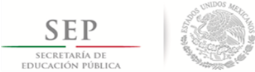 TÉCNICO SUPERIOR UNIVERSITARIO EN TECNOLOGÍAS DE LA INFORMACIÓN AREA ENTORNOS VIRTUALES Y NEGOCIOS DIGITALESEN COMPETENCIAS PROFESIONALES 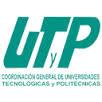 CompetenciasDesarrollar soluciones tecnológicas para entornos Web mediante fundamentos de programación orientada a objetos, base de datos y redes de área local  que atiendan las necesidades de las organizaciones.CuatrimestreTerceroHoras Teóricas0Horas Prácticas30Horas Totales30Horas Totales por Semana Cuatrimestre2Objetivo de aprendizajeEl alumno demostrará la competencia de desarrollar soluciones tecnológicas para entornos Web mediante fundamentos de programación orientada a objetos, base de datos y redes de área local  que atiendan las necesidades de las organizaciones.Unidades de AprendizajeHorasHorasHorasUnidades de AprendizajeTeóricasPrácticasTotalesPlaneación del proyecto de T.I.077Desarrollo del Proyecto de T.I.02323Totales03030Unidad de aprendizaje1. Planeación del proyecto de T.I.Horas Teóricas0Horas Prácticas7Horas Totales7Objetivo de la Unidad de AprendizajeEl alumno elaborará la planificación del proyecto para el desarrollo de la propuesta de solución.TemasSaberSaber hacerSerDefinición del proyecto de T.I.Establecer el problema o necesidades del cliente.Establecer los requerimientos del proyecto.Elabora la propuesta de soluciónAnalítico.  
Disciplinado.
Sistemático.
Organizado.
Creativo.Planificación del proyecto de T.I.Establecer objetivo y alcance del proyecto.Establecer la estructura de desglose del trabajo del proyecto.Elaborar la propuesta de solución del proyecto.Analítico.  
Disciplinado.
Sistemático.
Organizado.
Creativo.Resultado de aprendizajeSecuencia de aprendizajeInstrumentos y tipos de reactivosEntregará propuesta de solución basado en un caso de estudio que contenga:Identificación del problema o necesidad a atender.Propuesta de solución del proyecto.Justificación de la propuesta de solución.Plan del proyecto (Cronograma de actividades)Analizar las necesidades del cliente.Comprender las fases de planificación de un proyecto.Comprender la estructura de desglose del trabajo.Estudio de casos
Rúbrica Métodos y técnicas de enseñanzaMedios y materiales didácticosAnálisis de casos.
Equipos colaborativos.
Mapas conceptualesProyector.
Internet.
Pintarrón.
Plumones.
Software ofimático

AulaLaboratorio / TallerEmpresaXUnidad de aprendizaje2. Desarrollo del Proyecto de T.I.Horas Teóricas0Horas Prácticas23Horas Totales23Objetivo de la Unidad de AprendizajeEl alumno  aplicará la planificación del proyecto para la implementación de la solución.TemasSaberSaber hacerSerDesarrollo del proyecto de T.IEstablecer las actividades determinadas de cada fase del proyecto.Analítico.  
Disciplinado.
Sistemático.
Organizado.
Creativo.Cierre del proyectoElaborar el informe del cierre y entrega del proyecto.Analítico.  
Disciplinado.
Sistemático.
Organizado.
Creativo.Resultado de aprendizajeSecuencia de aprendizajeInstrumentos y tipos de reactivosEntregará portafolio de evidencias basado en un caso de estudio que contenga:Aplicación web funcional.Informe técnico.Informe de cierre.Analizar las actividades que integran las fases del proyecto.Identificar las herramientas aplicables al proyecto.Comprender el proceso de cierre del proyecto.Estudio de casos
Rúbrica Métodos y técnicas de enseñanzaMedios y materiales didácticosAnálisis de casos.
Equipos colaborativos.
Aprendizaje basado en proyectos Proyector.
Internet.
Pintarrón.
Plumones.
Software ofimático.
Software especializado para desarrollo.AulaLaboratorio / TallerEmpresaxCapacidadCriterios de DesempeñoEstablecer requerimientos funcionales y no funcionales mediante técnicas y metodologías de análisis de requerimientos para atender la necesidad planteada.Entrega un documento de levantamiento de requerimientos que incluya:Fecha.Nombre del Proyecto.Objetivo.Alcance.Descripción funcional.Requerimientos:Software.HardwareAutorAñoTítulo del DocumentoCiudadPaísEditorialDr. Antonio González Torres2017ISBN: 978-9977-37-006-4Tecnologías de la Información
y Gestión de ProyectosSan JoséCosta RicaUniversidad Latinoamericana de Ciencia y TecnologíaJeffrey Víctor Sutherland2016
ASIN: B01EIQAALK
ISBN: 9788544100875SCRUM
El Arte de Hacer el Doble Trabajo en la Mitad de TiempoMéxicoMéxicoOcéanoFernando García Córdoba2014ISBN13: 9786070506550Metodología de la InvestigaciónMéxicoMéxicoLimusaFrancisco J. Toro López2015
ISBN13: 9789586488167Administración de Proyectos de InformáticaBogotáColombiaEcoe EdicionesProject Management Inst2017ISBN-10: 1628251948 
ISBN-13: 978-1628251944Guía de los fundamentos para la dirección de proyectosPensylvanniaUSAProject Management Institute, Inc